ПУБЛИЧНЫЙ ОТЧЕТ ГБОУ СОШ № 8 «ОЦ» г.Новокуйбышевска2014-2015 учебный годСодержаниеИнформационная справка о школеТип, вид, статус организацииЛицензия на образовательную деятельность, государственная аккредитацияХарактеристика контингента обучающихсяОсновные позиции Программы развития образовательной организацииСтруктура управления образовательной организацииНаличие сайтаКонтактная информацияОсобенности образовательной организации в условиях перехода на ФГОСУчебная работаВыполнение образовательных программРезультаты итоговой аттестации выпускников 9-х, 11-х классовРезультаты реализации Программы «Одаренные дети»3.4. Организация профильного обучения  в 10-11-х классах 3.5. Методическая работа3.6. Экспериментальная работа3.7. Достижения педагогов школыВоспитательная работа           4.1. Гражданско-патриотическое воспитание            4.2. Формирование  здоровьесберегающей среды            4.3. Художественно-эстетическое воспитание            4.4. Интеллектуально-творческая деятельность            4.5. Социально-педагогическая деятельность            4.6. Экологическое воспитание             4.7. Профилактическая  работа  с  учащимися  4.8. Ученическое  самоуправление  4.9. Работа с родителямиУправлениеФинансовая деятельностьМатериально-техническое обеспечениеМнение учеников, родителей, педагогов о школе Перспективы развития образовательной организации1. ИНФОРМАЦИОННАЯ СПРАВКА О ШКОЛЕ1.1. Тип, вид, статус учреждения         ГБОУ СОШ №8 «ОЦ» г.Новокуйбышевска является некоммерческой организацией, созданной Самарской областью для выполнения работ, оказания услуг в целях обеспечения реализации предусмотренных законодательством Российской Федерации полномочий органов государственной власти Самарской области в сфере образования.          Организационно-правовая форма учреждения: государственное бюджетное учреждение. Тип: общеобразовательная организация. Вид: средняя общеобразовательная школа.Лицензия на образовательную деятельность, государственная аккредитацияЛицензия на образовательную деятельность от 06.02.2012г., Регистрационный номер 3756.Государственная аккредитация от 12.05.2012г. Регистрационный номер 1347-12.Характеристика контингента обучающихся         В 2014-2015 учебном году было укомплектовано 20 классов, в которых обучались 507 обучающихся.    Число учащихся по ступеням образования:- основная школа    – 13  классов – 350 обучающихся (69 %);- старшая школа     –   7  классов – 157  обучающихся (31 %).39% обучающихся проживают в микрорайоне, закрепленном за школой, 61% - в других микрорайонах. Воспитываются в неполных семьях - 118 обучающихся (23%), инвалидов - 4 чел. На конец 2014-2015 учебного года стоят на учете: по школе – 8 чел. (Грехов Даниил, Дежурова Дарья - 9б кл; Маколин Владислав, Сиваева Марина – 7б кл.; Комолова Дарья – 10в; Вязова Александра – 8б; Мишина Анастасия – 8а; Скородумова Виктория – 6в кл.),  в ОДН – 3 чел. (Комолова Дарья – 10в; Вязова Александра – 8б; Грехов Даниил – 9б) ,  в городском банке данных – нет, в  центре «Семья» -    1 семья (Грехов Даниил – 9б); в СГ «Доверие»  - нет; в наркодиспансере  - нет.    Основные позиции Программы развития образовательной организации           В ГБОУ СОШ №8 «ОЦ» г.Новокуйбышевска с 1999 года реализуется Программа обучения и развития одаренных детей, разработанная и реализуемая по инициативе Л.В. Михельсона, выпускника школы, председателя правления ОАО «НОВАТЭК», председателя Попечительского Совета Благотворительного Фонда «Виктория». Специфика классов обучения и развития одаренных детей связана с формированием классов меньшей наполняемости, что позволяет педагогам осуществлять качественный индивидуальный подход. В данных классах реализуется расширенная учебная программа. Обучающиеся дополнительно изучают такие предметы, как право, экономика, черчение, разговорный английский, деловой этикет, занимаются научно-исследовательской деятельностью, активно участвуют во всероссийских конкурсах, фестивалях, олимпиадах, конференциях. С ними занимаются  преподаватели самарских вузов. Обучающиеся в обязательном порядке посещают занятия по хореографии, тренажерный зал, бассейн. По окончании школы выпускникам предоставляется возможность обучаться в профильных вузах Самары, Санкт-Петербурга, Москвы. По итогам сессий студенты, занимающиеся на «хорошо» и «отлично», получают стипендии спонсора. Организуется  стажировка, практика студентов и дальнейшее трудоустройство выпускников вузов  на предприятиях компании. Все мероприятия Программы финансируются Благотворительным Фондом «Виктория». Благодаря реализации данной Программы в течение 15 лет школа накопила уникальный опыт по созданию и реализации системы «школа-общество-вуз».                         Цель Программы - обеспечение благоприятных условий для создания единой системы развития и адресной поддержки одаренных детей в различных областях интеллектуальной и творческой деятельности.                         Задачи Программы: обеспечение качественного среднего общего образования, создание предпосылок и условий для непрерывного самообразования и формирования умения делать осознанный выбор;создание    организационно-содержательных     условий, удовлетворяющих образовательные потребности и интересы одаренных детей, обеспечивающих их  творческий рост, развитие личностных качеств  и способность  оперативно переключаться на смежные области профессиональной деятельности;обеспечение непрерывности среднего общего и высшего образования, развитие системы поддержки и стимулирования одаренных детей.Структура управления образовательной организацией   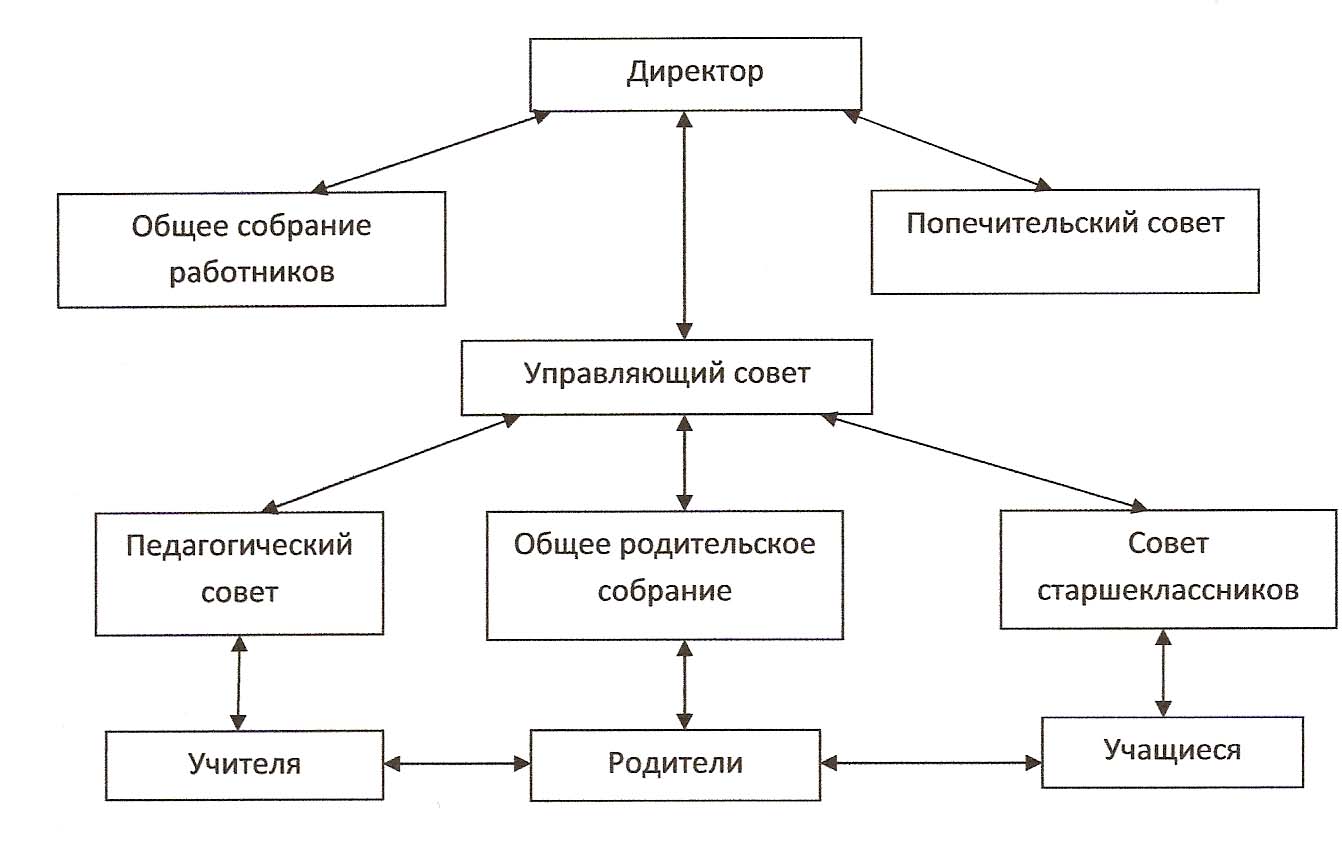 Наличие сайтаАдрес сайта: https://sites.google.com/site/gbousosh8/home 1.7. Контактная информация:Адрес школы: город Новокуйбышевск, улица Ленинградская, дом 5.              Т. 8 84635 62619, Факс: 8 84635 62890. E-mail: nk.school8.00@mail.ruДиректор – Черкасова Елена Васильевна, Почетный работник общего образования, прием – понедельник, 16.00 - 18.00;Зам. директора по УВР – Кудряшова Ольга Валериевна;                                            Попова Ольга Ивановна.Зам. директора по ВР – Гербик Ирина Владимировна.Зам. директора по АХЧ – Бушаева Людмила Пантилеевна.Главный бухгалтер – Каклюшкина Светлана Вкторовна, т. 8 84635 61318. 2.ОСОБЕННОСТИ ОБРАЗОВАТЕЛЬНОГО ПРОЦЕССА В УСЛОВИЯХ ПЕРЕХОДА НА ФГОС      В 2014-2015 учебном году в 5-6-х классах  реализовывался   федеральный  образовательный  стандарт основного общего образования. Разработаны основная образовательная программа основного общего образования, рабочие программы учителей – предметников, программы внеурочной деятельности.       В целях выявления уровня сформированности предметных умений и познавательных (логических) универсальных учебных действий, влияющих на дальнейшее успешное обучение в основной школе,  были проведены комплексные диагностические работы – входная и итоговая.      Итоговая комплексная предметная диагностика в 5-х классах проводилась с целью: выяснения общего уровня успешности продвижения класса по изучению базовых курсов за учебный год в сравнении с результатами входной предметной диагностики.Мониторинговые исследования выявили по школе 100 % (94 % на старте, сентябрь 2014) пятиклассников с базовым общим уровнем сформированности предметных умений, 0 % ( 6 % на старте, сентябрь 2014) учащихся с ниже базового уровнем. С заданиями повышенного уровня сложности справились 63 % (24 % на старте, сентябрь 2014) обучающихся. Результаты по классам в сравнении с результатами входной  диагностики (сентябрь 2014 г.) представлены в таблице № 1:Таблица №1Из таблицы № 1 видно, что  прослеживается  увеличение числа учащихся, выполнивших задания повышенного уровня сложности и  число учащихся, которые  справились  с заданиями базового уровня. Результат ниже базового не показал ни один учащийся  5 класса. Уровень сформированности регулятивных универсальных учебных действийУровень сформированности регулятивного УУД принятие учебной задачи, контроль, коррекция  по школе: высокий - 86_% (2 % на старте) учащихся, средний - 12% (37 % на старте), низкий – 2 % ( 55 % на старте) обучающихся.Уровень сформированности регулятивного УУД определение последовательности промежуточных целей, составление плана и последовательности действий по школе: высокий -  61% (20% на старте), средний – 33 % (35  % на старте), низкий – 6 % (45 % на старте) обучающихся.Уровень сформированности познавательных (логических) универсальных учебных действийУровень сформированности познавательного УУД поиск и выделение необходимой информации  по школе: высокий -  82 % (33 % на старте), средний – 18 % (35 % на старте), низкий – 0 % (31 % на старте) обучающихся.Уровень сформированности познавательного УУД осознанное и произвольное построение речевого высказывания в письменной форме  по школе: высокий -  4 % (0 % на старте), средний - 31% (0 % на старте), низкий – 65 % (100 % на старте) обучающихся.Уровень сформированности познавательного УУД знаково-символическое моделирование по школе: высокий -  78 % (18 % на старте),  средний – 20 % (33 % на старте), низкий – 2 % (49 % на старте) обучающихся.Уровень сформированности  познавательного УУД структурирование знаний по школе: высокий -  92 % (27 % на старте), средний – 8% (45% на старте), низкий – 0% (27% на старте) обучащихся.Уровень сформированности познавательного УУД выбор оснований  для сравнения, классификации по школе: высокий – 45% (35% на старте), средний – 35% (43% на старте), низкий – 20% (22% на старте) обучающихся.Уровень сформированности познавательного УУД анализ объектов с целью выделения признаков по школе: высокий -  31% (16% на старте), средний  – 59% (45% на старте), низкий – 10% (39% на старте) обучающихся.Уровень сформированности познавательного УУД извлечение необходимой информации из прочитанного текста по школе: высокий -  63% (16% на старте), средний – 33% (61 % на старте), низкий – 4% (24% на старте) обучающихся.Уровень сформированности познавательного УУД построение логической цепи рассуждений из прочитанного текста по школе: высокий -  39% (0 % на старте), средний – 47%  (37% на старте), низкий – 14% (63% на старте) обучающихся.Уровень сформированности познавательного УУД построение самостоятельное создание способов решения математической проблемы по школе: высокий -  57%  (37% на старте), средний  – 20% (24% на старте), низкий – 22% (39% на старте) обучающихся.Итоговая комплексная (метапредметная) диагностика проводилась с целью выяснения общего уровня успешности продвижения класса по изучению базовых курсов начального общего образования в сравнении с результатами итоговой комплексной (метапредметной) диагностики 5-х классов (май 2014 г.).Мониторинговые исследования выявили по ГБОУ: - 98 % обучающихся с базовым уровнем, - 2 % -  с ниже базового уровнем,- 43 % - справились с заданиями повышенного уровня сложности.Сравнение  результатов  итоговых диагностик за 5-ый и 6-ой классы показало,  что в ГБОУ СОШ №8 уменьшилось  число шестиклассников, которые смогли справиться с заданиями повышенного уровня сложности на 6  человек – 25 %; с заданиями базового уровня – увеличилось на 10  человек – 5% и уменьшилось на 3 человека – 5%, которые не справились с заданиями базового уровня и имеют ниже базового уровень сформированности общих предметных умений.Уровень сформированности регулятивных УУД: мониторинговые исследования выявили по ГБОУ: - 5% обучающихся с низким уровнем, - 35% -  со средним уровнем,- 60% - с высоким уровнем.Результаты по классам в сравнении с результатами итоговой комплексной (метапредметной) диагностики (май 2014г.) представлены в таблице №2.Таблица №2 При сравнении результатов итоговой диагностики за 5-ый и 6-ой классы видно, что при выполнении заданий, направленных на формирование регулятивных УУД, на 27% увеличилось число обучающихся, которые смогли показать высокий уровень; средний – уменьшилось  на 27% и низкий – уменьшилось на 7 %.Уровень сформированности познавательных УУД мониторинговые исследования выявили по ГБОУ: - 8% обучающихся с низким уровнем, - 44% - со средним уровнем,- 48% -  с высоким уровнем.Результаты по классам в сравнении с результатами итоговой комплексной (метапредметной) диагностики (май 2014) представлены в таблице №3.Таблица №3 При сравнении результатов итоговой диагностики за 5-ый и 6-ой классы видно, что при выполнении заданий, направленных на формирование познавательных УУД, на 20% увеличилось число обучающихся, которые смогли показать высокий уровень; средний – уменьшилось  на 6 % и низкий – осталось на прежнем уровне.Особое внимание в течение учебного года классные руководители 5-6-х классов, учителя-предместники, зам. директора по ВР уделяли диагностике внутренних отношений классных коллективов, нравственных качеств отдельно каждого обучающегося, их культуры поведения и взаимоотношений, отношений к жизненным ценностям и установкам в условиях введения стандартов 2-го поколения. В целях выявления уровня нравственной самооценки, этики поведения, отношения к жизненным ценностям и нравственной мотивации была использованы методики Л.Н.Собчика, В.Ф.Сопова, Л.В.Карпушиной.Диагностика показала следующие результаты (данный результат обучающиеся продемонстрировали в апреле 2015г., в скобках указан результат октября 2014г.):          Анализ проведенных исследований показал удовлетворительную динамику развития классных коллективов, достаточный уровень развития самоуправления, удовлетворительную степень сформированности межличностных отношений и в целом удовлетворенность своим коллективом обучающимися 5 «А», 6 «А», 6 «В» классов. Классным руководителям 5 «Б» и 6 «Б» классов Карновой Е.Н. и Кульковой Ю.В. следует продумать систему работы по корректировке особенностей внутренних отношений классного коллектива. 3. УЧЕБНАЯ   РАБОТА3.1.  Выполнение образовательных программ         В  2014-2015 учебном году педагогический коллектив руководствовался  в своей работе следующей целью: формирование индивидуальной образовательной траектории на основе выбора учащегося.	Для решения данной проблемы главным направлением учебной работы стало выполнение следующей образовательной задачи: обеспечить достижение образовательного стандарта в условиях ФГОС в 5-6-х классах, дифференциации и индивидуализации обучения в 7-9-х классах, реализации индивидуальных учебных планов в 10-11-х классах:успеваемость на всех ступенях обучения – 100%;качество знаний в 5-8-х классах – не ниже 60%, в слабых 8 «А», 9 «Б» классе – не ниже 50%;средний балл ГИА в 9-х классах по обязательным предметам и предметам по выбору – не ниже окружного;качество знаний  в 10-х классах (с учетом периода адаптации) – не ниже 50%;средний балл ЕГЭ в 11-х классах по обязательным предметам и предметам по выбору - не ниже регионального.          Для решения образовательной задачи в школе был составлен учебный план в соответствии с  учебным планом образовательных учреждений Самарской области, реализующих программы общего образования, утвержденным приказом МОН СО от 04.04.2005г. №55-од. и Федеральным  государственным образовательным стандартом основного общего образования, утвержденный приказом Министерства образования и науки  Российской Федерации  от 17.12.2010 №1897.        В основной школе классы общеобразовательные. В старшем звене учащиеся занимаются по индивидуальным учебным планам (Постановление Правительства Самарской области от 27.10.2011г. № 684 «Об организации с 1 января 2012 года профильного обучения  учащихся на ступени среднего (полного) общего образования в государственных и муниципальных  общеобразовательных учреждениях в Самарской области»). 10 «А» и 11 «А»  классы обучались по программе «Одаренные дети», спонсируемой Попечительским Советом Благотворительного Фонда «Виктория».       В 10-11 классах в соответствии с выбором учащихся проводятся  элективные занятия, в 10 «А»,  11 «А»  классах – занятия с преподавателями вузов. Данные курсы обеспечивают высокопрофессиональную подготовку учащихся к сдаче итоговой аттестации в форме ЕГЭ, и, следовательно, к поступлению в вузы и во многом влияют на осознанный выбор профессии. В 9-х  классах  в соответствии с базисным учебным планом ведется предпрофильная подготовка.         Учебные программы и практическая часть к ним в  2014 -2015 учебном  году выполнены.3.2. Результаты итоговой аттестации выпускников  9, 11-х классов.9-е классы       Как видно в представленной таблице, достигнута стопроцентная успеваемость выпускников основной школы по итогам ГИА  по обязательным предметам.        Сравнение результатов 2014 и 2015г.г. с 2013г. некорректно, поскольку аттестация выпускников основной школы с 2014г. проводится в иной форме. В сравнении с 2013-2014 учебным годом качество знаний повысилось  по математике на 22%, по русскому языку остается достаточно высоким (85%), несколько понизилось (на 1%).;  успеваемость осталась на прежнем уровне – 100%.         Причины понижения качества знаний по русскому языку:  смена учителя русского языка в сентябре 2014г. в  9 «А» классе.         В целом поставленная образовательная задача по результатам ГИА в 9 классе выполнена: средний балл по всем предметам выше окружного.         О соответствии годовых и экзаменационных оценок свидетельствует следующая таблица:  Данная таблица свидетельствует о том, что на уровне годовых оценок итоговую аттестацию сдали по математике 35  обучающихся (61 %), по русскому языку – 12  учеников (25 %). Выше годовых оценок девятиклассники показали результат по математике – 15 учеников  (26 %), по русскому языку – 37 (65  %).          Ниже годовых оценок девятиклассники показали результат  по математике  – 6 обучающихся (11 %),  что говорит о необъективности выставления оценок учителями   Беляевой О. Н., Телегиной Г. П.11-е классы        По результатам ЕГЭ успеваемость понизилась в сравнении с 2014г. по математике (профильный уровень) на 5%, по физике – на 6%, по химии – на 14%, по обществознанию – на 5%. Причины: состав выпускников 2015г. слабее, чем в 2014г., разделение КИМов по математике на базовый и профильный уровни, недостаточная индивидуальная работа учителя физики Тюряковой К.А., учителя химии Гербик М.А., учителя обществознания Макеевой С.В. с выпускниками, выходящими на итоговую аттестацию.   Качество знаний повысилось в сравнении с 2014г. по физике на 2,4%; по русскому языку - на 3,8%; по английскому языку  - на 9,5 % , по литературе -  на 5%, по английскому языку – на  9,5%. Качество знаний понизилось по химии на 8,6% в сравнении с 2013-2014 учебным годом; по обществознанию  - на 2,5% по биологии – на 7,3%, по информатике – на 11,3%, по истории – на 8,7%.  Причины понижения среднего балла: - слабый состав учащихся 11-х классов;- смена учителя биологии в связи с увольнением  основного работника;- 1 обучающийся, сдающий химию, изучал ее на базовом уровне;- 1 обучающийся, сдающий физику, изучал ее на базовом уровне.           23 выпускника (27%) показали по результатам ЕГЭ   средний балл 80 и выше; из них 5 выпускников (6 %) – по двум  предметам.         Обучающиеся школы показали следующий средний балл (по классам):          Таким образом, из таблицы видно, что задача школы «средний балл ЕГЭ в 11-х классах по обязательным предметам и предметам по выбору – не ниже регионального» выполнена по русскому языку, математике, биологии, английскому языку, обществознанию, информатике. Указанная выше задача не реализована по физике (учителя Тюрякова К.А., Левочкина Е.А.), химии (учитель Гербик М.А.), истории (учитель Макеева С.В.), литературе (учитель Аксенова Л.М.).        Причины: - изучение литературы и физики (учитель Левочкина Е.А.) на базовом уровне;- недостаточная индивидуальная работа выше названных педагогов с обучающимися по подготовке к итоговой аттестации.           Делать выводы о сравнении среднего балла по классам в данной таблице некорректно, поскольку состав учащихся 11-х классов различный и количество часов, отведенных на изучение таких предметов, как физика, химия, обществознание, биология, информатика, тоже разное в зависимости от уровня изучения в профильных группах. 3.3. Результаты реализации Программы обучения и развития одаренных детей         Достижения во внеклассной работе по предметам:Международный уровень – 7  призовых местВсероссийский уровень  – 37   призовых места                                             - 50 - лауреатовОбластной уровень         –   12  призовых местОкружной уровень         –  35  призовых местИтого: 141  место.Таким образом,  количество призовых мест учащихся классов одаренных детей увеличилось  на 2 человека  (1,5%), несмотря на то, что уменьшилось количество учащихся, что свидетельствует об эффективной реализации поставленных задач. 2. Результаты учебного года в 10 «А»  классе:12  обучающихся (86 %) закончили учебный год на «отлично», 3. Результаты ЕГЭ в 11 «А»  классах:      Стабильно высокий средний балл  обучающиеся показали по русскому языку,   физике, биологии;   ниже результаты по информатике (на 17 баллов), химии  (на 22  балла), по математике (на 5,6 балла). Причины: результаты  по математике, химии и информатике ниже, поскольку ниже уровень выпускников, сдававших этот предмет в этом году; кроме того, недостаточная индивидуальная работа с обучающимися, выходящими на итоговую аттестацию, учителя математики Климик Т.Д., учителя химии Гербик М.А., учителя информатики Кренделевой Т.В.      Выпускники 11 «А» класса, имеющие по результатам ЕГЭ 80 баллов и выше:Как видно из таблицы, 91% выпускников получили по результатам ЕГЭ 80 баллов и более, в том числе двое из них (18%) получили такой результат по двум предметам, В сравнении с предыдущим учебным годом, увеличился процент учащихся классов одаренных детей, получивших по результатам ЕГЭ 80 баллов и более с 73% до 91%. Таким образом, поставленная задача: достичь  80%  выпускников, имеющих по результатам ЕГЭ 80 баллов и более, решена.4. Результаты обучения в 11 «А» классах: 11 выпускников  (100  %) закончили школу с медалями «За особые успехи в учении». Достижения  выпускников классов одаренных детей:    Результаты учёбы в школе: - в 2015  году 12 обучающихся (48%)  10 «А»,  11 «А»  классов награждены грантом Благотворительного Фонда «Виктория» за достижения на Всероссийском уровне в олимпиадах и конференциях. 2  несовершеннолетних  обучающихся 11 класса получили  именную премию  Главы города;обучающийся 10 «А» класса Овсиенко Сергей стал  лауреатом по физике и математике  в Открытой интернет- олимпиаде  Физтех-лицея;выпускник 2015 года  Рыжков  Е. (научный  руководитель Краснова   Л. В.)  стал  победителем  областной  научно-исследовательской  конференции обучающихся ОО Самарской области «Финансовая грамотность: финансовая безопасность и финансовая стабильность».Таким образом, расширилась география достижений учащихся классов одаренных детей на 9,2 % (с 11 до 13 мероприятий). Результаты продолжения образования и трудоустройства:- ежегодное 100% поступление в высшие учебные заведения на бюджетной основе;     - в настоящее время 34 выпускника  продолжают своё образование в   Санкт-Петербургском техническом университете (Горном  институте), 8 выпускников - в университете нефти и газа им. Губкина (г.Москва);   - в 2015 году 4 выпускника (36 %) заключили договор на дальнейшее обучение с ОАО «НОВАТЭК», что свидетельствует о выполнении поставленной задачи;     - по итогам учебы в высших учебных заведениях 27 лучших студентов, занимающихся на «хорошо» и «отлично», получают именные стипендии Благотворительного  Фонда «Виктория»;    - для студентов из числа выпускников классов одаренных детей  организуется стажировка и практика  на предприятиях спонсирующих организаций и дальнейшее трудоустройство этих выпускников на указанных предприятиях (в настоящее время 24 выпускника работают на предприятиях ОАО «НОВАТЭК»). 3.4. Организация профильного обучения     В  2014/2015 учебном  году 100% обучающихся 10-11-х классов занимались по индивидуальным учебным планам.Количество обучающихся, изучающих обязательные учебные предметы федерального компонента:Количество обучающихся, изучающих обязательные учебные  предметы по выбору:Организация ИОТОсновные проблемы школы, перешедшей на преподавание профильного обучения, связаны с обновлением содержания образования и обеспечением его вариативности: отсутствие федеральных программ  краткосрочных (17 часов) элективных курсов.Опробованные способы их разрешения и оценка этих способов: адаптация 34-хчасовых программ, создание авторских элективных курсов (учитель физики Тюрякова К.А., учитель информатики Кренделева Т.В., учитель обществознания и истории Пиняжина Т. С., учитель истории Макеева С.В., учитель химии Гербик М.А, учитель физики Левочкина Е. А..). Программа элективного курса Левочкиной Е. А. в ноябре 2014 года заняла 1 место в региональном конкурсе программ элективных курсов.Элективные курсы:Количество программ элективных курсов, включенных в ученый план  в 2014-2015  учебном году, -  43.Количество групп, изучающих одну программу элективного курса, сформированных из обучающихся двух (и более) классов, – 9  групп.Количество групп, изучающих одну программу элективного курса, сформированных из обучающихся одного класса – 34 группы.Количество программ элективных курсов по направленностям:Систематические курсы:Количество вариантов программ обязательных предметов - 2.Количество групп, изучающих программы систематического курса, сформированных из обучающихся двух (и более) классов, – 6 групп.Количество групп, изучающих программы систематического курса, сформированных из обучающихся одного класса, – 72.Количество обязательных предметов по выбору, включенных в учебный план,    -  4.Количество групп обучающихся, осваивающих обязательный предмет по выбору, - 21 .Педагогическое сопровождение:Среднее количество обучающихся на одного консультанта – 21.Количество педагогов, имеющих документ о повышении квалификации по теме «Педагогическое консультирование», - 11 (в том числе курсы РЦ).Число педагогов, в должностные обязанности которых входит консультирование, - 11.         3.5.  Методическая работа     В  2014-2015 учебном   году  методическая работа школы была подчинена задаче: обеспечить учебный и воспитательный процессы квалифицированными кадрами в условиях реализации ФГОС в основной школе и индивидуальных учебных планов в средней школе:100% педагогов 5-6-х классов обучены на курсах повышения квалификации по реализации ФГОС, 100% педагогов 10-11-х классов обучены на курсах повышения квалификации по реализации профильного обучения; 90% педагогов школы владеют современными образовательными технологиями и эффективно используют их в своей деятельности;100% педагогов достигают образовательные стандарты и успешную социализацию личности;25% педагогов из числа ныне успешных, но не проявляющих активности в своей профессиональной деятельности учителей, являются участниками различных конкурсов профессионального мастерства; создан банк инноваций внутри ОУ.         Методическая работа осуществлялась по плану через школьные методические объединения учителей и координировалась Методическим Советом.          На решение поставленных задач нацелена методическая работа по совершенствованию профессионального уровня педагогов через 1)  школьную систему повышения квалификации: - педагогические советы (по плану);- психолого-педагогические консилиумы (не менее 2 раз в год);- семинары (по плану);- педагогические чтения (по плану);- индивидуальные консультации и собеседования (не менее 1 раза в месяц – плановые консультации);- самообразование учителей по индивидуальным планам;- обобщение и распространение опыта творческих педагогов, в том числе создание видеотеки и дисков с записями лучших уроков успешных педагогов (в настоящее время в медиатеке школы – около 60 презентаций уроков, созданных педагогами и учениками).          Благодаря условиям, созданным в школе для профессионального роста педагогов, 86% педагогов  школы имеют квалификационную категорию.2) городскую, областную, хозрасчетную систему повышения квалификации учителей:В настоящее время 100% педагогов школы прошли обучение на курсах ФГОС.Адреса повышения квалификации:СИПКРО (г.Самара);«Ресурсный центр» (г.Новокуйбышевск),Самарская академия Наяновой (г. Самара),Высшая Школа Экономики (г.Москва),Курсы Национальной образовательной программы «Интеллектуально-творческий потенциал России».          Благодаря условиям, созданным в школе для профессионального роста педагогов, 86% педагогов  школы имеют квалификационную категорию.3) внедрение современных образовательных технологий:- осуществление компетентностно-ориентированного обучения:             100% педагогов школы  прошли компетентностно-ориентированное обучение и осуществляют его при работе над учебными, социальными проектами, во внеклассной и внеурочной работе; - информационные технологии:              100% педагогов обучены информационным технологиям на тьюторских курсах и используют их в образовательном процессе и во внеклассной деятельности.              Педагоги школы используют материалы виртуальной энциклопедии «Кирилл и Мефодий», СД-дисков с методическими рекомендациями и материалами уроков, самостоятельно разрабатывают уроки с использованием мультимедиатехнологий.              Учителя делятся опытом работы по использованию ИТ-технологий в учебном процессе, участвуя в ярмарках образовательных ресурсов, в конкурсах педагогического мастерства, на заседаниях школьных МО, представляют коллегам открытые уроки в ходе методических недель.               ИТ-технологии активно используются руководителями и педагогами школы при проведении методических семинаров, заседаний школьных и городских  методических объединений, Педагогических советов.- личностно-ориентированное обучение:                 В школе реализуется Программа обучения и воспитания одаренных детей, которая предполагает развитие способностей одаренных обучающихся, предоставление обучающимся возможностей проектировать собственную образовательную траекторию, создание условий для осуществления деятельностного подхода к обучению. В настоящее время программа вышла за рамки одного образовательного учреждения. В 2014-2015 году  г. в школе действует один  класс одаренных детей в параллели 10-х классов и один класс – в параллели 11-х классов как из нашей школы, так и из других школ города. Организация обучения в этих классах ведется по индивидуальным учебным планам.                  Обучающиеся школы под руководством педагогов принимают участие в олимпиадах разных уровней, являются победителями и призёрами  Алабинских чтений, Международной олимпиады по основам наук, Фестиваля  наук и искусств  «Творческий потенциал России» г. Обнинск.                     В  2015 году за эффективную работу с одаренными обучающимися, внедрение технологий личностно ориентированного обучения награждена грантом Благотворительного Фонда «Виктория»  учитель математики Климик Т. Д.                 Эффективность  личностно ориентированного обучения  можно проследить также в следующих результатах: отличные успехи обучающихся в учебе и победы в олимпиадах и конкурсах в  2014/2015 учебного  года  неоднократно освещались в городской, областной печати и на телевидении;100% обучающихся 11 «А» класса, одна обучающаяся 10 «А» класса и 1 обучающаяся 6 «Б» класса  в прошедшем учебном году  получили гранты БФ «Виктория», 4 обучающихся получили именные премии главы города Новокуйбышевска.- технологии профильного обучения:             25 педагогов школы обучены технологиям профильного обучения на курсах повышения квалификации.              С  2009  года педагоги школы, работающие в режиме  профильного обучения, апробируют новые элективные курсы и модель профильного обучения на основе выбора индивидуальной образовательной траектории. Учитель истории и обществознания Пиняжина Т.С., учитель физики Тюрякова К.А., учитель информатики Кренделева Т. В. учитель истории Макеева С.В., учитель  химии Гербик М.А., учитель физики Левочкина Е. А. разработали авторские программы элективных курсов. Программа Левочкиной Е. А. в 2014г. стала призером областного конкурса авторских программ элективных курсов.- консультирование учебно-исследовательской деятельности:             В 2014 году школа представляла учебно-исследовательские работы на окружную конференцию школьников «Юные дарования XXI века».        Результативность деятельности педагогов-консультантов исследовательской деятельности учащихся за  2013-2014  учебный  год  представлена в таблице:      В   2014/2015 учебном  году  обучающиеся под руководством педагогов в очередной раз попробовали свои силы в конференции международного уровня «Алабинские чтения».  Результаты  участия  представлены в таблице:Причины уменьшения количества призовых мест: на Международную конференцию выезжала только одна обучающиеся 11 «А» класса в связи с участием остальных обучающихся в региональном этапе предметной олимпиады в  этот же период времени. 3.7. Экспериментальная работа          В 2014-2015 учебном году в школе осуществлялась деятельность апробационной площадки «3D моделирование в среде ArtCam for Educational» в соответствии с Распоряжением Поволжского управления  министерства образования и науки Самарской области  «О завершении, продлении и присвоении статуса территориальных инновационных площадок на базе образовательных учреждений Поволжского управления на 2014 – 2015 учебный год»  от 25.11.2014 г. №  311-р.   Форма обучения, разрабатываемая в рамках апробационной площадки:- Элективный курс для обучающихся 10-11 классов «3D моделирование в среде ArtCAM for Education»;- Факультативный курс «Первые шаги в ArtCAM» для обучающихся 6-х классов.Краткое описание апробационной площадки:В современных условиях развития рыночных отношений трудно представить развитие личности учащихся без технологических знаний. Владение основными базовыми знаниями компьютерного проектирования, дизайна и графики, приемами механообработки изделий (CAD/CAM – технологии) важно для любого человека, стоящего перед проблемами выбора жизненного кредо. Кроме того, школа является образовательным центром, одной из главных задач которого является профессиональная ориентация обучающихся. Выполнение данной задачи непосредственно связано с возможностями программы ArtCAM.Прикладной характер пакета ArtCAM for Education и его технологическая оснащенность позволяют получить каждому на практике знания, умения и навыки в проектной деятельности, профессионально сориентироваться при выборе своего будущего. Предмет апробации – комплекс методов, приемов, форм работы в среде ArtCAM for Education.Цель: формирование у обучающихся приемов  и  навыков трехмерного компьютерного моделирования, умение выполнять самостоятельно творческие проекты от рисунка до готовой детали, развитие творческих способностей, образного и пространственного мышления, содействие формированию технологичных компетентностей обучающихся в области CAD/CAM моделирования, профессиональное самоопределение и самореализация школьников.      В следующем учебном году необходимо продолжать изучение опыта работы коллег. Составлен подробный план работы на 2015-2016 учебный год, на основе которого будут реализовываться следующие задачи:изучить практический опыт работы в среде ArtCAM других образовательных организаций;продолжать реализовывать  элективный курс «3D-моделирование»;участвовать в конкурсах, олимпиадах и конференциях по данному направлению;продолжать реализовывать программу факультативного курса в 7-х классах «Первые шаги в  ArtCAM».повысить квалификацию педагогов.	В 2014-2015 году в образовательной организации начала работу площадка «Использование  робототехники в учебном процессе» в рамках сетевого проекта (куратор – учитель физики Тюрякова К. А.) в соответствии с Распоряжением Поволжского управления №311-р от 25.11.14  "О завершении, продлении и присвоении статуса территориальных инновационных площадок на базе образовательных учреждений Поволжского управления на 2014 – 2015 учебный год" Форма обучения, разрабатываемая в рамках апробационной площадки:образовательная программа внеурочной деятельности "Основы робототехники"  Краткое описание апробационной площадки:Робототехника является одним из важнейших направлений научно-технического прогресса. В современном обществе активно идет внедрение роботов в повседневную жизнь, очень многие процессы заменяются роботами. Сферы применения роботов различны: космическая отрасль, медицина, строительство, машиностроение и т.д. Специалисты, обладающие знаниями в этой области, очень востребованы. Занятия робототехникой позволяют воспитать технически грамотных, гармонично развитых людей, способных смело выдвигать новые идеи, имеющих знания и навыки в современной инновационной области, и готовых эти навыки применять.Цели апробации: Повышение эффективности образовательной деятельности  через новые формы его организации. Повышение квалификации педагогических работников и специалистов в направлении использования робототехники в урочной и внеурочной деятельности. Создание образовательной среды по формированию технических способностей обучающихся, обеспечивающей создание ситуации успеха школьной и внешкольной деятельности по робототехнике.Объект апробации:система работы по использованию робототехники в учебном процессе в образовательных организациях Поволжского управления МОН СО.Предмет апробации: комплекс методов, приемов и форм деятельности в рамках системы  работы по использованию робототехники в учебном процессе.Задачи:Определить направления использования робототехнических систем в урочной и внеурочной деятельности образовательной организации;Организовать повышение квалификации педагогического состава по работе с робототехникой;Освоить конструктор «Lego Mindstorms NXT»;Освоить базовый язык программирования роботов NXT-G; Разработать варианты моделей организации урочной и внеурочной деятельности по развитию технических способностей школьников по направлению «робототехника» в соответствии с требованиями ФГОС ООО;Апробировать модели организации урочной и внеурочной деятельности по развитию технических способностей школьников по направлению «робототехника»;Организовать участие команды школы  в соревнованиях по робототехнике; Обобщить результаты работы и представить в методические сборники и образовательные выставки;Транслировать опыт работы апробационной площадки на мероприятиях территориального и регионального уровня.Проблемы и затруднения, возникшие при работе апробационной площадки:Робототехника тесно связана с информатикой и изучать  учителям физики языки программирования оказалось очень тяжело. В связи с этим  необходимо включить в состав группы учителей информатики, увеличив кадровый потенциал.Итоги  работы апробационной площадки за 2014-2015 учебный год Определены направления использования робототехнических систем в урочной и внеурочной деятельности образовательного учреждения для 6-8 классов;Организовано повышение квалификации педагогических работников по работе с робототехникой;Освоен конструктор «Lego Mindstorms NXT»;Освоен базовый язык программирования роботов NXT-G; Разработаны варианты моделей организации урочной и внеурочной деятельности по развитию технических способностей школьников по направлению «робототехника» в соответствии с требованиями ФГОС ООО;Апробированы модели организации урочной и внеурочной деятельности по развитию технических способностей школьников по направлению «робототехника» в школе;Организовано участие команды школы в соревнованиях по робототехнике; Создана страница проекта на школьном сайте и личном сайте Тюряковой К.А. "Физика в 8 школе".Обобщены результаты работы педагогов.3.8. Достижения педагогов школыВ  2014-2015  учебном  году  педагоги школы добились следующих  успехов:В 2014г.  школа вошла в число 100 лучших образовательных учреждений РФ Национальной образовательной программы «Интеллектуально-творческий потенциал России».Директор школы Черкасова Е.В. стала победителем заочного этапа Всероссийского конкурса «Директор школы», в ходе очного этапа конкурса стала победителем в номинации «Имидж руководителя». Учитель информатики Кренделева Т.В. стала победителем конкурса лучших учителей  РФ в рамках приоритетного национального проекта «Образование». Учителя математики Беляева О.Н. и   Климик Т. Д.  включены в  итоговый  печатный сборник Национальной образовательной программы «Интеллектуально-творческий потенциал России» «Ими гордится Россия».Педагоги Беляева О. Н., Бондарь В.О., Кренделева Т.В., Макеева С.В., Тюрякова К. А.  получили Свидетельства Национальной образовательной программы «Интеллектуально-творческий потенциал России» о качественной подготовке Лауреатов Всероссийской конференции.Учитель физики Левочкина Е. А.  стала победителем  регионального конкурса программ элективных курсов.Учителя Пиняжина Т. С., Краснова Л. В. стали призерами областного фестиваля педагогов «Формирование творческой среды для проявления и развития одаренных детей».Учитель  истории Пиняжина Т. С. и  учитель географии Краснова Л. В. стали победителями конкурса долгосрочных проектов социальной значимости. Учителя Тюрякова К. А., Попова О. И. отмечены благодарственными письмами Председателя оргкомитета олимпиады  «Физтех-лицея» за  высокий уровень подготовки  обучающихся. Учитель математики Климик Т. Д. получила грант  Благотворительного Фонда «Виктория» за успешную работу с одарёнными детьми.4. ВОСПИТАТЕЛЬНАЯ  РАБОТА4.1. гражданско-патриотическое воспитание                                                                      В соответствии с городской долгосрочной целевой программой «Патриотическое воспитание молодежи на 2013-2015 годы», школьной программой «Нам  есть что любить, нам есть чем гордиться!» на 2012-2015г. и согласно плану воспитательной работы школы  проводилась большая  работа  по гражданско - патриотическому воспитанию обучающихся. Большей частью работа проводилась через внеурочные  мероприятия  на  базе  школьного  музея.        В течение учебного года  проводились  классные часы и уроки мужества, спортивные соревнования,  совместные мероприятия  с  Советом ветеранов, традиционно велась  работа с подшефными ветеранами. Ребята  активно участвовали  в  мероприятиях разных уровней: городском  Смотре строя и песни, Смотре  часовых Постов  №1 , военно-патриотическом состязании «Смелость и отвага», военно-патриотической игре «Зарница» как на базе школы, так и на городском уровне (4 место), молодежной  акции «Ветеран живет рядом», патриотической игре «Ворошиловский стрелок», деловой игре «Что мы знаем о войне?», в школьном концерте для ветеранов ВОВ и ветеранов педагогического труда «Поклонимся Великим тем годам…», встрече с представителями общественной организаций «Боевое братство» (участники локальных войн), «Жертвы политических репрессий», участие в городском Параде Победы 9 мая 2015 года.      В течение года учащиеся школы приняли участие в социально – добровольческих акциях:- городская акция «Вручение медалей ветеранам ВОВ в честь 70-летия Победы»; - областная молодежная патриотическая акция «Поздравь ветерана» (5-11-е кл.);- городская акция «Добровольческий корпус 70-летия Победы в ВОВ»;- благотворительная акция, посвященная 70-летию Победы в ВОВ «Чистые окна» (8 кл.);- городская акция, направленная на благоустройство памятников ВОВ и прилегающих к ним территорий «Есть проблема» (7в кл.);- городская акция по благоустройству г.Новокуйбышевск в преддверии празднования 70-летия Победы в ВОВ «Лицо нашего города» и «Граффити-нет» (6-11 кл.).   С целью вовлечения учащихся в поисково-исследовательскую работу по изучению истории  Отечества обучающиеся старших классов приняли  участие  в территориальном конкурсе проектов «Я – Гражданин» в номинации «Моя малая Родина», городском сетевом проекте «IT – Краеведы», городском конкурсе-смотре школьных музеев «Музейная палитра».     В  ходе реализации школьной программы гражданско–патриотического  воспитания «Нам есть что любить, нам  есть чем гордиться!» у ребят активно развивались  умение работать в коллективе, навыки организации мероприятий, раскрывались  творческие способности. Ожидаемым  конечным результатом программы должна стать активная гражданская позиция и патриотическое сознание  обучающихся как основа личности будущего гражданина  России. Активно в этом направлении работали  отряд  «Юные патриоты Родины» (7 «В» класс, кл. руков. И.А. Нуждина), обучающиеся 11 «В» класса (кл. руков. М.А. Гербик), 10 «А» класса  (кл. руков. Т.С. Пиняжина), 10 «Б» класс (кл. руков. К.А. Тюрякова), 10 «В» класс (кл. руков.Л.М. Аксенова), 9 «Б» класс (кл. руков. Телегина Г.П.),  8 «Б» класс (кл. руков. М.П. Урядова), 8 «В» класс (кл. руков. Л.А. Чикваидзе), 5«А» класс (кл. руков. Попова О.И.), 5 «Б» класс (кл. руков. Карнова Е.Н.)     С целью развития гражданско-патриотических качеств обучающихся, формирования активной гражданской позиции и социализации подрастающего поколения были организованы и проведены воспитательные мероприятия  и  коллективно-творческие дела:- линейка памяти,  посвященная событиям в Беслане;- уроки  мужества, посвященные, битве на Курской дуге, под Севастополем, освобождению Ленинграда от блокады, городское мероприятие, посвященное 26-летию вывода войск из Афганистана;- тематическая неделя «Крым и Севастополь: их историческое значение для России» в рамках становления Республики Крым и города федерального значения Севастополя субъектами Российской Федерации в марте 2014 года» посвященная первой годовщине  присоединения Крыма к РФ;- концерты Самарской филармонии, спектакли 7 Всероссийского театрального фестиваля « ПоМост: Привинциальные театры России» в апреле 2015;- дни воинской славы, месячник военно–патриотического воспитания «И помнит мир спасенный…»;- единый «Урок Победы» для обучающихся всей школы с привлечением ветеранов ВОВ;- краеведческие и Серафимовские чтения, посвященные 70-летию Победы в ВОВ;- встречи с  почетными жителями города, с ветеранами педагогического труда,   ветеранами ВОВ;- экскурсии  по  памятным  местам  городов Самара, Москва, Санкт – Петербург и  Волгоград;- участие в городской акции «Есть проблема…» по уходу за историческим памятником, акции «Георгиевская лента», «Чистые берега»;- участие в творческих конкурсах городского, областного, российского уровней.4.2. Формирование здоровьесберегающей среды       В течение 2014-2015 учебного года  в школе активно велась  работа по  формированию у школьников здорового образа жизни в рамках школьной профилактической программы «Береги здоровье смолоду». Задача школы в этом направлении - воспитать в каждом школьнике потребность в укреплении своего здоровья, преодолении вредных привычек, желание активно заниматься оздоровлением, физкультурой и спортом.      В целях стимулирования интереса молодого поколения к решению важных общественных проблем и формированию приоритетов здорового образа жизни обучающиеся школы приняли участие в X  Всероссийской  акции «Спорт – альтернатива пагубным привычкам», в рамках которой проведены следующие мероприятия: классные часы на тему «Здоровый образ жизни» в 5-11–х классах, соревнования по волейболу и баскетболу,  радиолинейка «Курить – здоровью вредить!» (5-11 кл.), Дни здоровья «За здоровый образ жизни» (5-11 классы), спортивный праздник «Фестиваль подвижных игр», школьный и муниципальный этапы игры «Зарница». Обучащиеся приняли участие в городской акции «Сообщи, где торгуют смертью», городском конкурсе рисунков «Спорт – альтернатива вредным привычкам», городском фестиваля агитбригад «Мы выбираем жизнь», областном конкурсе «Здоровье школьника Самарской области 2015» (1 место).       В течение учебного года по плану проводились Дни и Недели здоровья (в каникулярное время), веселые старты, спортивные мероприятия. Обучающиеся школы приняли участие в городском фестивале молодежных субкультур «Свобода быть» в направлении «beatbox». Обучающиеся 10 «А»  и  11»А»  классов в течение года поправили свое здоровье, занимаясь в тренажерном зале и бассейне «Нептун».        В целях профилактики распространения и употребления наркотиков, стимулирования  интереса молодого поколения к решению важных общественных проблем и формированию приоритетов здорового образа жизни проведены следующие  профилактические мероприятия:  классные часы о здоровом образе жизни   «С вредными привычками нам не по пути» в рамках месячников профилактики,  организован  просмотр  кинофильма «Независимость», прошли информационные занятия специалистов СГ «Доверие» для обучающихся 6-х классов «Суд над наркотиками», для обучающихся 5-х классов «Плата – жизнь», «Почему «НЕТ»?» для обучающихся 7-11 классов. В октябре 2014 года  прошел день профилактики совместно с городскими службами, в  рамках которого   была  организована встреча  инспектора  ОДН   с  учащимися 6-7 классов на тему «Профилактика употребления СПАЙСа», а также встреча старшего оперуполномоченного отдела уголовного розыска Матулина А.М. с обучающимися, состоящими на разных видах учета.В декабре 2014 года была организована встреча обучающихся 6-11 классов с представителями инициативной группы «Общее дело», в ходе которой обучающимся наглядно были представлены истоки навязывания «культуры употребления алкоголя и приема табака» а также последствия подверженности вредным привычкам.      В феврале 2015 года были проведены родительские конференции для родителей и законных представителей обучающихся 5-11 классов с участием специалистов УФСКН, ОДН и  центра «Семья» по вопросам профилактики правонарушений и употребления ПАВ.В марте 2015 года была проведена беседа специалистом  «Центра правовой информации» Овсянниковой Натальей Ивановной на тему «Курение – реальный вред, реальная угроза» с обучающимися 6-9 классов. 17 марта была проведена беседа с экспертом РосПотребнадзора Полевой Еленой Александровной на тему «Права потребителей на здоровое питание»     Классные руководители уделяют большое место работе по формированию здорового образа жизни у обучающихся. Проводится анкетирование по выявлению и отношению подростков к курению, алкоголю, употреблению ПАВ, изучаются особенности, склонности, интересы обучающихся, проводится внутриклассная работа по пропаганде ЗОЖ и профилактике табакокурения и употребления алкоголя. Активную работу по формированию  здоровьесберегающей  среды в классе вели следующие классные руководители: Т.Д. Климик (7а кл.), А.Н. Немова (7б кл.), И.А. Нуждина (7в кл.), Л.В. Краснова (8а кл.), М.П.Урядова (8б кл.), Л.А.Чикваидзе  (8в кл.), О.Н.Беляева (9а кл.), Г.П.Телегина  (9б кл.),  Т.С. Пиняжина (10 а кл.), К.А. Тюрякова (10б кл.), Л.М. Аксенова (10в), С.В. Макеева (11а кл.),  Г.В. Кузяева (11б кл.), М.А. Гербик (11в кл.), О.В. Тарасова (11г кл.).     Воспитанники  школы принимали активное участие в городских, областных соревнованиях по баскетболу, волейболу, футболу, шахматам и другим видам спорта, занимая призовые места.     Большое внимание в течение учебного года администрацией школы уделялось  организации горячего питания. В среднем в 2014-2015 учебном году по  школе охват горячим питанием обучающихся составил 89%.4.3.  Художественно – эстетическое воспитание     В целях повышения общего культурного уровня обучающихся школы,   приумножения духовного, интеллектуального, культурного  потенциала общества, формирования активной гражданской позиции, социализации обучающихся в школе были проведены следующие мероприятия:  творческие  конкурсы, конкурсы чтецов, фестивали, музыкальные концерты, литературные  вечера,  велась проектная деятельность. Результаты своего творчества обучающиеся демонстрировали во время праздничных концертов, музыкальных вечеров, встреч с ветеранами микрорайона, а также на конкурсах и фестивалях разных уровней. Так,  в течение года прошли следующие мероприятия:  2 концерта труппы Самарской филармонии (5-10 кл.). Обучающиеся 5-11-х классов в соответствии с планами воспитательной работы посещали  спектакли драматического  театра им. Горького  г. Самара, Самарского театра «Дом Актера».            Развитию культурного кругозора обучающихся, их духовному обогащению способствует разнообразная экскурсионная деятельность как внутри города, так и за  его пределами, выездные мероприятия, связанные с историей города, области и России. Особо здесь следует отметить опыт содружества учителей в работе по параллелям. Совместная работа классов делает жизнь ребят более насыщенной и  интересной, способствует формированию общешкольного коллектива. Много было учебных и познавательных экскурсий  и  поездок. Интересными   экскурсиями  по  содержанию  были: экскурсия «Боевые места Подмосковья», обзорная экскурсия по г. Москве (11 а класс, кл. руков. Макеева С.В.), «Военная Самара», посещение бункера Сталина (7в кл.),  экскурсии в города – герои Москва, Санкт – Петербург, Волгоград  (уч-ся 7в, 11а, 6б, 10б кл.).  Также активными  в  этом направлении были следующие классные коллективы: 5а кл.( кл. рук. Попова О.И.), 5б кл. (кл. рук. Карнова Е.Н.), 6а кл. (кл. руков. Т.Н. Муминова), 7в кл.(кл. руков. Чикваидзе Л. А.),  11г кл. (кл. руков. О.В.Тарасова),  10а кл. (кл.руков. Пиняжина Т.С.), 11в кл. (кл.руков. Гербик М.А.), 9 а кл. (кл. руков. Беляева О.Н.), 9б кл. (кл. руков.  Телегина Г.П.), которые неоднократно организовывали поездки в г.Самара.4.4. Интеллектуально – творческая деятельность      Обучающиеся получают более конкретные и образные представления по истории, культуре и природе своего края, учатся понимать, как история малой Родины связана с историей России, как различные исторические, политические и социально-экономические процессы, происходящие в государстве и в мире, влияют на развитие этих процессов в родном городе, школе, путешествуя по родному краю, изучая памятники истории и  культуры, объекты природы, беседуя с участниками и очевидцами изучаемых событий, знакомясь с документальными объектами наследия в музеях и архивах. С обучающимися проводилась работа в разных формах: индивидуальной (исследовательская деятельность, подготовка докладов, сообщений, помощь в разработке тем исследований и подборе списка литературы, оказание консультативной помощи и т.п.); групповой (работа над   исследовательскими, образовательными и социальными проектами); массовой (участие в научно-практических конференциях и т. п.).       Результаты своих исследовательских работ обучающиеся представляли  на научно-практических конференциях разных уровней. (См. «Информацию о достижениях»). Тезисы лучших докладов публикуются в сборниках, журналах, газете. В ходе исследовательской деятельности обучающиеся приобщаются к пониманию глобальных проблем, у них появляется ответственность за состояние окружающей среды, за здоровье людей, усиливается стремление к получению теоретических знаний в области экологии, биологии, химии, истории и других наук. В итоге у детей формируется аналитический подход к решению многих жизненных проблем, умение ориентироваться в потоке информации, отличать достоверное от фальсификации, объективное от субъективного. Так, с целью изучения истории родной школы в течение учебного года учащиеся 10-б класса, 10-а класса и отряд «Исследователь»  под руководством И.А. Нуждиной участвовал в городском конкурсе «IT-краеведы».  Собирался и обрабатывался материал о выпускнике школы Блынских О.А. со слов его матери Тамары Алексеевне Блынских,  исследования   размещены на сайте школы  и вошли  в «Ленту времени».           Обучающиеся школы в течение года были задействованы в мероприятиях интеллектуальной направленности разных уровнях. В ноябре 2014 года состоялся II областной турнир мобильных роботов, на котором школу представляли Клюшин Д. (10б) и Голин Д.(10а) под руководством К.А. Тюряковой. Учащиеся 11а класса принимали активное участие в городской интеллектуальной игре «Старый замок». По итогам городского конкурса «Игровой марафон» обучающиеся 7 б класса под руководством классного руководителя Немовой А.Н. заняли 1 место.4.5. Социально – педагогическая деятельность     Социально – педагогическая деятельность в образовательном учреждении представлена через работу органов самоуправления ШДР «Атлантика», школьную газету «Школьные вести», конкурс «Класс года»,  участие в городском движении «Новая цивилизация», социально – добровольческих  акциях и работу отрядов по различным направленностям.  В рамках самоуправления в этом году активно работали отряды по разным направлениям  деятельности: Дружина юных пожарных (8в; кл. рук. Чикваидзе Л.А.), ЮСП (5б; кл.рук. Карнова Е.Н.), ЮПР (7в, кл.рук. Нуждина И.А.), Отряд юных инспекторов движения (6а; кл.рук. Муминова Т.Н.), Отряд правопорядка (10а; кл. рук. Пиняжина Т.С.), Отряд добровольцев «Искра» (8б; кл.рук. Урядова М.П.),  отряд гражданско-патриотического движения «Содружество» (7в; кл.рук. Нуждина И.А.), класс реализации программы «Культура народов Поволжья» (5а, кл. рук. Попова О.И.). Члены отрядов в течение года были организаторами и участниками социально–добровольческих  акций: Всероссийская акция «Весенняя Неделя Добра»,  «Образование для всех», «Фестиваль народов Поволжья», «Волонтерский корпус 70-летия Победы в ВОВ», «Есть проблема», «Чистое окно», «Кусочек счастья» при поддержке Благотворительного фонда «Виктория». Воспитанники школы активно участвовали в жизни не только школы и города,  но и области.        Обучающиеся 10-а класса приняли участие  во всероссийской научно-практической конференции (г.Обнинск) с защитой социального проекта «Безбарьерная среда», а также во всероссийской конференции в г. Санкт-Петербурге «Интеллектуальное возрождение». Обучающиеся 11-а класса принимали участие во всероссийской научно-практической конференции «Интеграция», «Юность. Наука. Культура».           Ежемесячно выпускалась школьная газета (всего вышло 10 выпусков). Это и тематические номера, посвященные праздничным датам, и очередные номера, в которых можно найти заметки, интервью или репортажи.  Газета  «Школьные вести»  является  частью структуры школьного самоуправления обучающихся и представляет собой школьный  пресс-центр. Пресс - центр помогает создать в школе единое информационное поле, содействует развитию творческих способностей обучающихся.      В течение учебного года материал в школьную газету представили следующие классные пресс-центры: 5а кл. (кл. руков. Попова О.И.), 7а кл.(кл. руков. Т.Д. Климик ), 7в кл. (кл. руков. И.А. Нуждина ), 8в кл. (кл. руков. Л.А.Чикваидзе ), 9а кл. (кл. руков. О.Н.Беляева), 9б кл. (кл. руков. Г.П.Телегина), 10а кл. (кл. руков. Т.С. Пиняжина), 11а кл.  (кл. руков. С.В. Макеева).4.6. Экологическое воспитание       В рамках реализации плана мероприятий по экологическому воспитанию  и просвещению населения г.о.Новокуйбышевск педагогическим коллективом школы была проведена большая работа, направленная на формирование экологической культуры обучающихся. Школьники  принимали   участие в городских, областных конкурсах исследовательских работ, конференциях и творческих конкурсах.           В течение года были организованы и проведены экологические акции «Чистые берега», экологическая неделя, дни защиты от экологической опасности, операция «Бумажный бум» по сбору макулатуры  в рамках городской акции «Разделяй и властвуй» (собрали 1 тонну 800 кг.), участвовали в различных акциях. Активное участие в  социально–добровольческих  акциях  показали: - обуч-ся 5-6-х классов в акции «Кормушка»;- обучающиеся 7-8 классов в акции-выставке «Экосумка - 2015»;- обуч-ся 5-8, 10 классов в школьной акции «Борьба с тополиным пухом»;- обуч-ся 11 в класса (кл. руков. Гербик М.А.)  убрали  береговую   зону в парке Победы  в   рамках акции  «Чистые берега»;   Традиционно в школе  проводилась операция «Чистая школа». В процессе деятельности  обучающиеся  получили необходимые знания и навыки по охране окружающей среды, научились применять полученные знания в повседневной жизни. 4.7. Профилактическая работа с  обучающимися      В ГБОУ СОШ №8 «ОЦ» г.Новокуйбышевска существует определённая система работы по профилактике правонарушений и  преступлений  среди обучающихся. В этой работе задействованы все работники школы. Основной объём работы выполняют директор, заместители директора, Уполномоченный по правам ребенка, классные руководители и медицинский работник. Согласно плану воспитательной работы, в рамках реализации задачи по формированию нравственных качеств у обучающихся в целях предупреждения и профилактики правонарушений и преступлений  среди детей и подростков в школе осуществлялась следующая деятельность:- оформление необходимых нормативных документов на обучающихся, состоящих на внутришкольном учете, на учете в ОДН, центре «Семья»; - связь с инспектором  по делам несовершеннолетних, которая участвовала в  совместных рейдах  с заместителем директора по ВР,  проводила беседы по профилактике безнадзорности и правонарушений среди несовершеннолетних; - организация работы школьного Совета профилактики, на котором рассматривались текущие вопросы, вопросы постановки обучающихся на внутришкольный учет, снятия с учета, корректируется план работы по профилактике (в 2014-2015 учебном году проведено 8 заседаний Совета профилактики);- отслеживание занятости обучающихся, состоящих на внутришкольном учете, на учете в ОДН, центре «Семья» в свободное время, в период каникул, привлечение  их  к  занятиям  в кружках, спортивных секциях;- отслеживание  посещения школы, пропуски учебных занятий.       В  течение  учебного  процесса  ежедневно  осуществлялся  контроль  посещаемости  учащихся  всей школы,   детей, состоящих на   ВШУ  и  учете в  ОДН, "трудных" детей, детей из семей, находящихся в социально опасном положении, через журнал посещаемости согласно технологической схеме.       Особо контролировалось выполнение Федерального Закона РФ от 24.06.1999 г. № 120-ФЗ «Об основах системы профилактики безнадзорности и правонарушений от 21 мая 1999г.  Администрацией  школы,  инспектором ОДН МВД  России А.О. Фадеевой и начальником ОДН С.В. Кизимировой  проводились  индивидуальные профилактические   беседы с обучающимися, находящимися на разных видах учета   по вопросам  низкой  успеваемости, пропускам занятий без уважительной  причины, нарушении Устава школы, состоялись  встречи   с их  родителями или законными представителями. Проводимая работа даёт свои  результаты, усиливается контроль со стороны родителей в отношении своих детей. Этим темам были посвящены общешкольные и классные родительские собрания, которые прошли в сентябре 2014 года и в феврале 2015 года.        Активно в течение года  вели  профилактическую работу с обучающимися, состоящими на различных видах учета следующие классные руководители: В.О. Бондарь (6в), А.Н. Немова (7б кл.), Л.В. Краснова (8а кл.),  М.П. Урядова (8б кл.), Г.П. Телегина (9б кл.), Л.М. Аксенова (10в кл.), Т.С. Пиняжина и отряд  правопорядка (уч-ся 10а класса). С целью профилактики вредных привычек,  правонарушений и безнадзорности  еще с сентября 2012 года вступили в действие следующие  школьные программы: по профилактике вредных привычек «Береги здоровье смолоду» и профилактике правонарушений и безнадзорности несовершеннолетних. В результате профилактической  работы  всего педагогического коллектива школы на контроле в школе и городе на конец учебного года находятся: по школе – 8 чел. (Грехов Даниил, Дежурова Дарья - 9б кл; Маколин Владислав, Сиваева Марина – 7б кл.; Комолова Дарья – 10в; Вязова Александра – 8б; Мишина Анастасия – 8а; Скородумова Виктория – 6в кл.),  в ОДН – 3 чел. (Комолова Дарья – 10в; Вязова Александра – 8б; Грехов Даниил – 9б) ,  в городском банке данных – нет, в  центре «Семья» -    1 семья (Грехов Даниил – 9б); в СГ «Доверие»  - нет; в наркодиспансере  - нет.  В течение года проводилась консультативная и профилактическая помощь родителям  по вопросам воспитания. Проведено 15  встреч  с родителями и обучающимися, 18 бесед с нарушителями  Устава школы, 10 консультаций для родителей по вопросам воспитания. Вопросы  правового  воспитания  обучающихся  и  профилактики   правонарушений  несовершеннолетних  рассматривались  на рабочих совещаниях,  Педагогических советах,  Советах  профилактики, МО классных  руководителей, классных  часах, заседаниях родительского комитета, родительских собраниях.       Вся работа способствовала улучшению микроклимата в школе, развитию культуры общения взрослых и детей, решению многих школьных повседневных проблем. Несомненно, работу с родителями в этом направлении следует продолжать и совершенствовать.	      В течение 2014-2015 учебного года  уделялось большое внимание профилактической работе по предупреждению ДДТТ. В сентябре 2014г. и апреле 2015г. проводились  целевые профилактические мероприятия  «Внимание – дети!», в течение года -  внеурочные мероприятия, классные часы – инструктажи, классные родительские собрания.       Стало традиционным в сентябре месяце проведение  акции «Письмо водителю» среди обучающихся 5-7-х классов совместно с инспекторами ГИБДД.  Стоит отметить, что инспектора ДПС идут на сотрудничество со школой, не отказывая в проведении совместных мероприятий. В апреле 2015 года проведена беседа инспектора ГИБДД Майдан Н.В. с обучающимися                9 «Б» класса на тему «Правила безопасного перехода проезжей части дороги», в ноябре 2014г. – с обучающимися 10 «А» класса.4.8. Ученическое  самоуправление     Огромную роль в решении задач воспитательной системы играет ученическое самоуправление.  В минувшем учебном году педагогический коллектив школы продолжал работу над организацией самоуправления как на школьном уровне, так и в классных коллективах. Ни одно общешкольное мероприятие не обходится без участия школьного ученического самоуправления.      В  школе  сформировалась  группа  лидеров, что дало возможность достойно выступить школьной  команде  на X молодежном слете  лидеров  ученического самоуправления движения «Новая  цивилизация»:  команда 8 «А», 8 «Б» и 8 «В» классов (руководитель команды Чикваидзе Л.А.) завоевала  диплом  за  активное  участие в слете и заняла 2 место в экономической игре в рамках 19 общегородского молодежного фестиваля «Новая Цивилизация». Следует  отметить,  что ученическое самоуправление  дает  возможность  исполнения  обучающимися  различных   социальных  ролей  в  рамках  Школьной  Демократической Республики  с приоритетом социально значимых видов деятельности. Работу школьного  ученического самоуправления за истекший год можно признать удовлетворительной.        Самоуправление на классном уровне строится  по  принципу: каждый  класс – это город со своей администрацией, которую возглавляет мэр; город-класс имеет свое название, девиз, некоторые - свою символику. Во всех классных кабинетах оформлены классные уголки. Вместе с тем следует заметить, что   самоуправление в классах  малоактивно,  как правило,  всю работу организует классный руководитель, опираясь на горстку ребят, раздавая поручения и контролируя их выполнение.  В следующем учебном году необходимо активизировать работу в классных коллективах. 4.9. Работа с родителями.           Эффективность работы школы во многом зависит от того, насколько тесно она взаимодействует с семьей.  Целью работы с родителями  в 2014-2015 учебном году явилось вовлечение их в систему воспитания. Огромное значение в работе  с  родителями обучающихся имеет  продуманная и четко организованная система сотрудничества. В соответствии с планом воспитательной работы в течение года  каждый классный руководитель проводил родительский  всеобуч. Цель родительского всеобуча - привлечь внимание родителей к проблеме полноценного воспитания детей и вооружить их необходимыми знаниями. Просветительская работа родителей, решение общешкольных вопросов, информирование родителей о работе школы проводилась на общих и классных родительских собраниях. В течение учебного  года проведено два Общих родительских собрания, на которых  рассматривались вопросы, касающиеся здоровья детей, воспитания здорового образа жизни, профилактики вредных привычек, правонарушений и преступлений,  подготовки  к экзаменам.        Тематика Общих родительских собраний этого учебного года была направлена на оказание помощи  в вопросах воспитания и повышение педагогической культуры родителей. На школьные и классные собрания приглашались специалисты различных ведомств: начальник ОДН О  МВД России по г. Новокуйбышевску С.В. Кизимирова, инспектор ГИБДД  А.О. Фадеева, специалисты центра «Семья», начальник УФСКН Хирсанов А.А., психолог школы Дегтярева Н.Н.      Творчески подходят к подготовке и проведению родительских собраний следующие классные руководители: Попова О.И., Муминова Т.Н., Кулькова Ю.В., Нуждина И.А., Урядова М.П., Чикваидзе Л.А., Беляева О.Н., Телегина Г.П., Пиняжина Т.С., Гербик М.А., Макеева С.В. Родители  активно участвовали не только в  жизни класса, но  и  в  жизни  школы.  Для достижения наибольшей эффективности совместной работы школы, семьи и общественности необходимо совершенствовать методику подготовки и проведения школьных и классных родительских собраний, разнообразить формы и приемы их организации.УПРАВЛЕНИЕ               В соответствии с Уставом в школе действуют органы самоуправления: Общее собрание работников, Управляющий совет, Педагогический совет, Попечительский совет.                Высшим органом самоуправления является Общее собрание работников. На его заседаниях в 2014-2015 учебном году были рассмотрены следующие вопросы:Утверждение Изменений в локальные акты школы.Утверждение Коллективного договора.Утверждение Положения об установлении стимулирующих выплат педагогическим работникам и других  локальных актов. Итоги реализации Послания Губернатора Самарской области в ГБОУ СОШ №8 «ОЦ» г.Новокуйбышевска.                 В целях расширения общественного участия в управлении школой общее руководство ОУ осуществляет Управляющий совет образовательного учреждения.  В 2014-2015 учебном году было проведено семь заседаний, на которых рассматривались следующие вопросы:Согласование локальных актов школы.Согласование учебного плана, режима работы школы, расписания занятий.Согласование Листа оценивания эффективности (качества) работы руководителя ОУ.Заслушивание Публичного отчета директора за 2013-2014 учебный год.Рассмотрение аналитических материалов педагогических работников школы, претендующих на получение стимулирующих выплат.                   В целях развития государственно-общественных форм управления в сфере образования и дополнительного привлечения внебюджетных финансовых ресурсов для обеспечения деятельности ОУ создан и действует Попечительский совет, председателем которого является Генеральный директор ООО «НОВА» С.Г.Романцев.  В 2014-2015 учебном году было проведено 2 заседания Попечительского совета, на которых решали следующие вопросы:Отчет директора о расходовании средств в рамках финансирования Программы обучения и развития в 2014 году. Финансирование Программы в 2015 году.Отчет директора о реализации Программы развития в 2014-2015 учебном году.Благоустройство помещения школы в летний период 2015 года.Организация праздничного мероприятия, посвященного 55-летнему юбилею школы.                   В целях реализации  Программы обучения и развития одаренных детей школа тесно сотрудничает с Попечительским советом Благотворительного Фонда «Виктория», председателем которого является выпускник школы Л.В.Михельсон, Президент Благотворительного Фонда – Л.А.Шевцова.                   В целях обсуждения вопросов, возникающих в ходе осуществления уставной деятельности, в ОУ действует Общее родительское собрание. В 2014-2015 учебном году было проведено 4 Общих родительских собрания, на которых рассматривались следующие вопросы:Ознакомление родителей с Публичным отчетом руководителя за  2013-2014 учебный год.Об уголовной и административной ответственности родителей.О сдаче государственной итоговой аттестации обучающихся в 2015 году.Об ответственности родителей за сохранение жизни и здоровья подростков.6. ФИНАНСОВАЯ ДЕЯТЕЛЬНОСТЬ       На выполнение государственного задания для оказания государственных услуг (работ) школа финансируется в виде субсидий из областного бюджета на основании плана финансово-хозяйственной деятельности. Объем субсидий на год составляет 14989000 руб. За период с января по июль 2015г. освоено 58% от объема финансирования.      Школа также финансируется в виде целевых субсидий (на приобретение основных средств, расходы на лицензирование и аккредитацию образовательной организации, на выплату ежемесячной денежной компенсации на книгоиздательскую продукцию, организацию профильного обучения, оплату Интернета, пожарного аудита). Объем субсидий на год составил 1878413.30 руб. За период с января по июль 2015г. освоено 61% от объема финансирования.        Образовательная организапция привлекает  дополнительные средства на реализацию программы «Одаренные дети». Доля внебюджетных средств от областного бюджета в 2014 году составила 37%.        Средний уровень заработной платы педагогических работников в 2014г. составил 29580 руб., что на 5230 руб. выше средней заработной платы по региону.7. МАТЕРИАЛЬНО-ТЕХНИЧЕСКОЕ ОБЕСПЕЧЕНИЕ          Школа как образовательный центр оснащена необходимым для старшей профильной школы материально – техническим оборудованием: имеется  оборудование в кабинетах физики, химии, биологии, географии, в 2012г. пополнилась спортивная база, функционируют спортивный зал, малый спортивный зал, тренажерный зал, 2 кабинета информатики и медиатека, имеющие доступ в сеть Интернет (бесплатный для учащихся), удобный актовый зал для проведения мероприятий различного уровня.      После проведения капитального ремонта школа соответствует всем нормам САНПиН.      В 9 учебных кабинетах (помимо медиатеки и двух компьютерных кабинетов) установлены компьютеры, в 3-х кабинетах – интерактивные доски. Кабинеты оборудованы проекторами. 13 педагогам школы по госзаказу были переданы ноутбуки для подготовки и проведения учебных занятий и воспитательных мероприятий. В школе есть переносной компьютерный кабинет, установлены компьютеры общего доступа в медиатеке и библиотеке. С помощью переносного компьютерного класса  появилась дополнительная возможность использования ИК-технологий на занятиях в любом кабинете школы.  В сентябре 2014г. была произведена поставка робототехники в школу.    В 2014-2015 учебном году велась работа по пополнению фонда единой библиотечной информационной сети. С 2013г. обучающиеся получают учебники бесплатно. Заведующие кабинетами  приобретают CD-диски с учебными фильмами, CD-диски для подготовки к ЕГЭ, диски системы «Школьный стандарт», на которых размещены цифровые тьюторы, новейшие информационные системы, позволяющие формировать  умения и навыки  работы с сетью Интернет.     В течение 2014-2015 учебного года школьная информационная копилка пополнялась за счёт созданных учителями и учениками школы электронных уроков и разработанных тем курсов различных учебных дисциплин.         Организована работа классных руководителей в АСУ РСО для формирования банка данных обучающихся школы. Еженедельно заполняются электронные журналы и дневники обучающихся в системе АСУ РСО, пользователями которых являются педагоги, обучающиеся и родители школы.8. МНЕНИЕ УЧЕНИКОВ, РОДИТЕЛЕЙ, ПЕДАГОГОВ О ШКОЛЕ (РЕЗУЛЬТАТЫ АНКЕТИРОВАНИЯ)          Обучающиеся: по результатам анкетирования обучающихся ГБОУ СОШ №8 «ОЦ» г.Новокуйбышевска (опрошено 382 обучающихся – 75%), обучающиеся чувствуют себя комфортно в среде одноклассников и в общении с педагогами; администрация создает условия для получения обучающимися глубоких и прочных знаний и формирования у них достойного поведения.         Родители: Цель исследования – изучение степени удовлетворенности родителей обучающихся качеством образовательных услуг. Исследование проводилось по методике изучения удовлетворенности участников образовательного процесса работой образовательного учреждения Н.В.Калининой, М.И.Лукьяновой. В опросе приняли участие 102 человека (20% от общего числа семей обучающихся образовательной организации). Общий индекс удовлетворенности родителей деятельностной стороной образовательного процесса составляет 85%, такое количество родителей считают, что образовательный процесс ориентирован на развитие личности учащихся. 91% опрошенных удовлетворены объемом получаемых детьми знаний и качеством преподавания. 88% родителей считают справедливой оценку учебных достижений ребенка. Общий индекс удовлетворенности организационной стороной образовательного процесса – 87%. По данным опроса, 76% родителей удовлетворены тем, что в школе проводятся интересные и полезные досуговые мероприятия во внеурочное время. 98% опрошенных считают, что образовательная организация имеет хорошую материально-техническую базу. Общий индекс удовлетворенности родителей социально-психологической стороной образовательного процесса – 86%. Удовлетворенность опрошенных психологическим климатом в школе достаточно высокая – 87%. По мнению 93% родителей, у их ребенка складываются хорошие отношения с одноклассниками. Позитивные отношения детей с педагогами отмечают 87% респондентов. Общий индекс удовлетворенности родителей административной стороной образовательного процесса – 84%. 96% родителей отмечают, что в образовательной организации заботятся о здоровье, безопасности детей, предупреждении перегрузок. 93% респондентов воспринимают школу как основной источник в получении квалифицированной помощи по вопросам воспитания и обучения детей.          Педагоги: по результатам анкетирования по итогам 2014-2015 учебного года (опрошено 100% педагогов) 29 педагогов (93%) удовлетворены условиями в школе для профессиональной самореализации педагогов и повышения педагогического мастерства.ПЕРСПЕКТИВЫ РАЗВИТИЯ ОБРАЗОВАТЕЛЬНОЙ ОРГАНИЗАЦИИЦели и задачи на 2015-2016 учебный годЦель: формирование индивидуальной образовательной траектории на основе выбора обучающегося.Задачи:Обеспечить достижение образовательного стандарта в условиях ФГОС в 5-7 -х классах, дифференциации и индивидуализации обучения в 8-9-х классах, реализации индивидуальных учебных планов в 10-11-х классах:успеваемость на всех ступенях обучения – 100%;качество знаний в 5-8-х классах – не ниже 60%, в слабых 9 «А», 9 «Б» классах – не ниже 50%;средний балл ГИА в 9-х классах по обязательным предметам и предметам по выбору – не ниже окружного;качество знаний  в 10-х классах (с учетом периода адаптации) – не ниже 50%;средний балл ЕГЭ в 11-х классах по обязательным предметам и предметам по выбору - не ниже регионального. Обеспечить благоприятные условия для создания единой системы развития и адресной поддержки одаренных детей в различных областях интеллектуальной и творческой деятельности:80% выпускников классов одаренных детей получат по результатам ЕГЭ по основным предметам и предметам по выбору 80 баллов и более; 100% выпускников классов одаренных детей поступят в вузы на бюджетной основе; не менее 25% выпускников классов одаренных детей поступят в вузы по целевому направлению;на 15% увеличится количество призовых мест учащихся классов одаренных детей на окружных, областных, Всероссийских, международных конкурсных мероприятиях;на 15% расширится спектр конкурсных мероприятий различной направленности.Обеспечить социально-педагогическую поддержку становления и развития высоконравственного, творческого, компетентного гражданина России:у 75% обучающихся 5-9-х классов сформирован высокий или оптимальный уровень развития ценностно-смысловых установок, у 80% обучающихся 6-11-х классов сформирован высокий или оптимальный уровень готовности и способности к саморазвитию, у 60% обучающихся 7-10-х классов сформирован высокий или  оптимальный уровень творческой активности;100% обучающихся 5-11-х классов имеют в целях самореализации выбор внеурочной деятельности, программ дополнительного образования в соответствии со своими желаниями и возможностями;  не менее 85% обучающихся 6-9, 11-х классов, не менее 80% родителей обучающихся 6-9, 11-х классов показывают высокий либо оптимальный уровень удовлетворенности школьной жизнью;  не менее 60% родителей (законных представителей) обучающихся 5-11-х классов демонстрируют высокую либо оптимальную степень включенности в образовательный и воспитательный процессы. Обеспечить образовательную деятельность квалифицированными кадрами в условиях реализации ФГОС в основной школе и индивидуальных учебных планов в средней школе:100% педагогов 5-7-х классов обучены на курсах повышения квалификации по реализации ФГОС, 100% педагогов 10-11-х классов обучены на курсах повышения квалификации по реализации профильного обучения; 90% педагогов школы владеют современными образовательными технологиями и эффективно используют их в своей деятельности;100% педагогов достигают образовательные стандарты и успешную социализацию личности;25% педагогов из числа ныне успешных, но не проявляющих активности в своей профессиональной деятельности учителей, являются участниками различных конкурсов профессионального мастерства; пополнение  банка  инноваций внутри ОО.классучительрезультат входной диагностикисенябрь, 2014 г. (уровень)результат входной диагностикисенябрь, 2014 г. (уровень)результат входной диагностикисенябрь, 2014 г. (уровень)Результат итоговойдиагностикимай, 2015 г.(уровень)Результат итоговойдиагностикимай, 2015 г.(уровень)Результат итоговойдиагностикимай, 2015 г.(уровень)классучительпбн/бпбн/б5 «А»Попова О. И. 8 %22 %2 %21%26 %0%5 «Б»Карнова Е.Н. 4 %26 %1%10 %23 %0%Уровеньрезультатитоговойдиагностикимай, 2014 г.результатитоговойдиагностикимай, 2015 г.Динамика6А6А6А6АВысокий 12 (52%) 13 (49%)+1 (3%)Средний 9 (39%) 12 (44%)+3 (5%)Низкий 2 (9%) 2 (7 %)06Б6Б6Б6БВысокий 4 (17%) 11 (46%)+7 (29%)Средний 15 (63 %) 11 (46%) -4 (17 %)Низкий 5 (20%) 2 (8%)-3 (12%)6В6В6В6ВВысокий 2 (10%) 21 (87%)+19 (77%)Средний 18 (86%)3 (13%)-15 (73%)Низкий 1 (4%)0-1 (4%)ГБОУ ГБОУ ГБОУ ГБОУ Высокий 18(26%)45 (60%)+27 (34%)Средний 42(62%)26 (35%)-16 (27%)Низкий 8(12%)4 (5%)- 4 (7%)Уровеньрезультатитоговойдиагностикимай, 2014 г.результатитоговойдиагностикимай, 2015 г.Динамика6а6а6а6аВысокий 17 (74%) 13 (48%)-4 (36%)средний6 (26%) 11 (41%)+5 (15%)низкий0 3 (11%)+3 (11%)6б6б6б6бВысокий 10 (42%) 7 (29%)-3 (13%)средний9 (38%) 15 (63%) +6 (25%)низкий5 (21%) 2 (8%)-3 (13%)6в6в6в6вВысокий 1 (5%) 16 (67%)+15 (62%)средний19 (90%)7 (29%)-12 (61%)низкий1 (5%)1 (4%)0ГБОУ ГБОУ ГБОУ ГБОУ Высокий 28(41%)48(36%)+20 (5%)средний34 (50%)33 (44%)-1(6%)низкий6 (9%)6 (8%)0КлассМетодика «Наши отношения»ДиагностикаДиагностикаДиагностикаДиагностикаКлассМетодика «Наши отношения»нравственной самооценкиэтики поведенияотношения к жизнен-ным ценностямнравственной мотивации5 «А»26 чел.В классе иногда бывают ссоры, но конфликтным класс назвать нельзя – 48% (36%) респондентов Высокий уровень – 76% (72%),средний уровень – 24% (17%),низкий уровень – 0% (6%)Превалирует положитель-ный результат – 63% (51%) (самоутверж-дающееся поведение, построенное на равноправ-ных отношениях, открытая позиция)Высокий уровень – 58% (42%), средний уровень – 36% (27%),низкий уровень – 6% (10%)Высокий уровень – 81% (77%), средний уровень – 15% (12%),низкий уровень – 4% (9%)5 «Б»27 чел.В классе нет ссор, но каждый существует сам по себе – 76% (87%)Высокий уровень – 39% (31%),средний уровень – 27% (23%),низкий уровень – 21% (34%)Превалирует положитель-ный результат – 73% (58%) (высказывание своего мнения, пожелания без агрессии и грубости)Высокий уровень – 31,5% (30%), средний уровень – 68% (56%),низкий уровень – 6,5% (14%)Высокий уровень – 49% (40%), средний уровень – 12% (8%),низкий уровень – 39% (52%)6 «А» 27 чел.В классе иногда бывают ссоры, но конфликтным класс назвать нельзя – 54% (48%) респондентов Высокий уровень – 77% (73%),средний уровень – 23% (21%),низкий уровень – 0% (6%)Превалирует положитель-ный результат – 69% (54%) (самоутверж-дающееся поведение, построенное на равноправ-ных отношениях, открытая позиция)Высокий уровень – 66% (61%), средний уровень – 30% (29%),низкий уровень – 4% (10%)Высокий уровень – 85% (75%), средний уровень – 12% (10%),низкий уровень – 3% (15%)6 «Б» 26 чел.В классе нет ссор, но каждый существует сам по себе – 85% (87%)Высокий уровень – 47% (38%),средний уровень – 30% (23%),низкий уровень – 23% (39%)Превалирует положитель-ный результат – 73% (57%) (высказывание своего мнения, пожелания без агрессии и грубости)Высокий уровень – 35% (30%), средний уровень – 62% (56%),низкий уровень – 2% (14%)Высокий уровень – 49% (40%), средний уровень – 12% (8%),низкий уровень – 39% (52%)6 «В»26 чел.В классе иногда бывают ссоры, но конфликтным класс назвать нельзя – 51% (44%) респондентов Высокий уровень – 44% (44%),средний уровень – 49% (46%),низкий уровень – 7% (10%)Превалирует положитель-ный результат – 68% (61%) (самоутверж-дающееся поведение, построенное на равноправ-ных отношениях, открытая позиция)Высокий уровень – 63% (62%), средний уровень – 36% (31%),низкий уровень – 2% (7%) Высокий уровень – 59% (52%), средний уровень – 25% (22%),низкий уровень – 7% (15%)2012-2013 учебный год2012-2013 учебный год2012-2013 учебный год2013-2014 учебный год2013-2014 учебный год2013-2014 учебный год2014-2015учебный год 2014-2015учебный год 2014-2015учебный год Кол-во учашихсяУспеваем., %Кач-во знаний, %Кол-во учашихсяУспеваем., %Кач-во знаний, %Кол-во учащихся Успеваем., %Качество знаний, % Математика (ГИА)3010010029100525710079Русский  язык (ГИА)3010010029100965710095Биология (ГИА)110000--0--География (ГИА)3100330--0--Физика (ГИА)61001000--0--Химия (ГИА)1100011001000--Обществознание (ГИА)21100960--0--Английский язык (ГИА)11001000--0--Информатика и ИКТ (ГИА)110010011001000--Физическая культура26100990--0--Предметы в форме ГИАПредметы в форме ГИАПредметы в форме ГИАПредметы в форме ГИАПредметы в форме ГИАПредметы в форме ГИАПредметы в форме ГИАПредметы в форме ГИАПредметы в форме ГИАПредметы в форме ГИАПредметы в форме ГИАПредметы в форме ГИАПредметы в форме ГИАПредметы в форме ГИАПредметы в форме ГИАПредметы в форме ГИАПредметы в форме ГИАПредметы в форме ГИАПредметы в форме ГИАПредметы в форме ГИАПредметы в форме ГИАОбщеобразовательный предметимеют за год п "5"Из них получили  на экзамене  Из них получили  на экзамене  Из них получили  на экзамене  Из них получили  на экзамене  Имеют за год   "4"Из них получили на экзаменеИз них получили на экзаменеИз них получили на экзаменеИз них получили на экзаменеИмеют за год  "3"Из них получили на экзаменеИз них получили на экзаменеИз них получили на экзаменеИз них получили на экзаменеИмеют за год  "2"Из них получили на экзаменеИз них получили на экзаменеИз них получили на экзаменеИз них получили на экзаменеОбщеобразовательный предметимеют за год п "5"5432Имеют за год   "4"5432Имеют за год  "3"5432Имеют за год  "2"5432русский язык651003225700142102000000математика 151140021415202101190000002012-2013 учебный год2012-2013 учебный год2012-2013 учебный год2013-2014 учебный год2013-2014 учебный год2013-2014 учебный год2014-2015 учебный год2014-2015 учебный год2014-2015 учебный годКол-во уч-сяУспеваемость, %Средний баллКол-во уч-сяУспеваемость, %Средний баллКол-во уч-сяУспеваемость, %Средний баллрусский язык10010068,1111610068,28610072математика 10010049,9511610048,9---математика (базовый уровень)------721004,4математика (профильный уровень)------819552,1физика4095494710050,2329452,6химия910078810066,578657,9биология810069710067,51010060,2английский язык510083,6210077,5110087история6100771510053,4310044,7обществозна-ние4710066,65310063429560,5информатика310082410072310060,7литература710071,258047110052Предмет11 «А» класс11 «Б» класс11 «В» класс11 «Г» классВ среднемпо школеСредний балл по регионурусский язык85,56972637271,6математика базовая -4,34,44,74,44,2математика профильная 6746455652,149,7физика67-324852,655химия70-602657,963биология8550594860,260,2английский язык87---8768история -45--44,752,1обществознание-58657060,560информатика61---60,760литература---5252662013-2014 учебный год2013-2014 учебный год2014-2015 учебный год2014-2015 учебный годСр.балл по 100-балльной школеУспевае-мость, %Ср.балл по 100-балльной школеУспевае-мость, %Русский язык8510085,5100Математика72,610067100Обществознание81100--Химия9210070100Физика65,510067100История84100--Биология --85100Информатика и ИКТ7810061100ПредметВыпускники, набравшие 80 баллов и болеерусский языкЛукина Е. (98 баллов)русский языкБояринцев Л. (82 балла)русский языкАнохина Е. (92 балла)русский языкПавлова Е. (92 балла)русский языкТиминова Е. (92 балла)русский языкДенисова И. (87 баллов)русский языкРыжков Е. (84 балла)русский языкНегорожина И. (94 балла)математика (профильный уровень)Большаков И. (80 баллов)биологияНегорожина И. (85 баллов)биологияАнохина Е. (85 баллов)английский языкКалманович И. (87 баллов)ПредметыБазовый уровеньБазовый уровеньПрофильный уровеньПрофильный уровеньПредметыКол-во уч-сяКол-во группКол-во уч-сяКол-во группРусский язык--1577Литература 1577--Иностранный язык15710--Математика--1577История1148434Обществознание906674Физика754825Химия1417163Биология1577--ОБЖ1577--Физическая культура1577--ПредметыБазовый уровеньБазовый уровеньПрофильный уровеньПрофильный уровеньПредметыКол-во уч-сяКол-во группКол-во уч-сяКол-во группГеография433252ИКТ163745Экономика684--Право684--НаправленностьКоличествоКоличествоКоличествоНаправленность1 п/год2 п/годучебный годсоциальные практики \ профессиональные пробы224предпрофессиональная подготовка--11пропедевтика вузовских дисциплин336академическое расширение и \ или углубление отдельных тем обязательных предметов федерального компонента и обязательных предметов по выбору91120расширение отдельных тем обязательных предметов федерального компонента и обязательных предметов по выбору, имеющее прикладной характер6612общеразвивающие тренинги---удовлетворение познавательных интересов---ИТОГО202343№Проблематика курсовой подготовки2014-2015 учебный год1.ИКТ в образовательном процессе1 (3%)2.Введение ФГОС5 (16%)3.Модернизация российского образования6 (19%)4.Современные педагогические технологии2 (6,5%)5.Профильное обучение предмету2 (6,5%)6.Система работы с одаренными учащимися2 (6,5%)ИТОГО:ИТОГО:18 (58%)2013-2014 год 161Тарасова О. В.Кренделева Т. В.Тюрякова К. А.Максимова Е. П.Климик Т.Д.Беляева О. Н.Пиняжина Т. С. Черкасова Е. В.Макеева С. В.Гербик М. А.Краснова Л. В.Роганова О. В.Кузяева Г. В.Корабельников Н. Т.2014-2015 год 127Тарасова О. В.Кренделева Т. В.Тюрякова К. А.Попова О.И.Климик Т.Д.Беляева О. Н.Пиняжина Т. С.Макеева С. В.Гербик М. А.Краснова Л. В.Нуждина И.А.Кузяева Г. В.Кулькова Ю.В.Учебный год Количество представленных работКоличество призовых местПедагоги, консультирующие учебно-исследоват. деятельность2013-2014 г.2523Краснова Л.В.Пиняжина Т. С.Тарасова О. В.Гербик М.А.Климик Т.Д.Кренделева Т.В.Бенляева О.Н.Макеева С.В.2014-2015 г.3125Краснова Л.В.Пиняжина Т. С.Климик Т.Д.Кренделева Т.В.Бенляева О.Н.Макеева С.В.Тарасова О.В.Нуждина И.А.Кулькова Ю.В.Попова О. И.Учебный период Количество представленных работКоличество призовых местПедагоги, консультирующие учебно-исследовательскую деятельность2013/ 2014 уч. г.119Тарасова О. В.Черкасова Е.В.Тюрякова К.А.Максимова Е.П.Краснова Л.В.Гербик М. А.Беляева О. Н.2014-2015 уч.г.64Краснова Л.В.Макеева С. В..